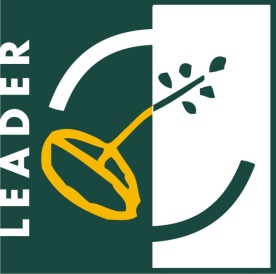 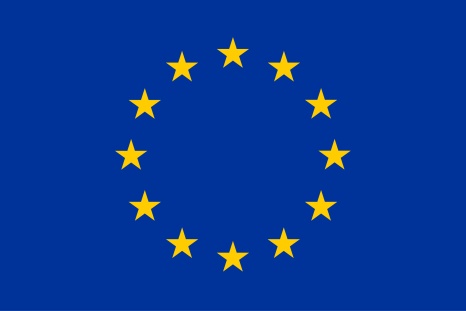 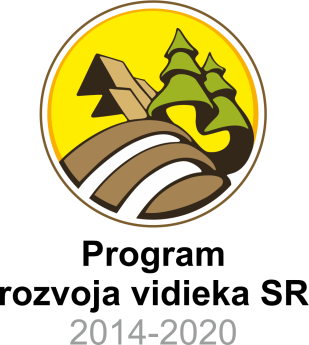 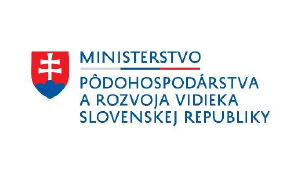  Európsky poľnohospodársky fond pre rozvoj vidieka:            Európa investuje do  vidieckych oblastíNázov projektu: 				MAS Vršatec – Podpora na animácie a oživenieKód projektu:				309190N934	Prijímateľ:					Miestna akčná skupina VršatecVýška NFP z EÚ + ŠR:		33 000,00 €Obdobie realizácie:			12/2017 – 12/2023Hlavný cieľ projektu:Hlavným cieľom projektu je dosiahnutie efektívneho napĺňania cieľov Integrovanej stratégie miestneho rozvoja vedeného komunitou MAS Vršatec  prostredníctvom dostatočného pokrytia animačných nákladov. Financovanie nákladov na animácie, propagáciu , informovanie širokej verejnosti a výmenu informácií medzi miestnymi aktérmi bude mať pozitívny vplyv na rozširovanie vedomostí a zručností  pri vykonávaní stratégie  CLLD  a s tým spojených prác. Cieľovou skupinou na ktorú je projekt zameraný sú členovia MAS  Vršatec ale tiež široká verejnosť.„Projekt je realizovaný v rámci Podopatrenia 19.4 – Podpora na prevádzkové náklady a oživenie z Programu rozvoja vidieka SR 2014- 2020“